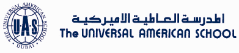 	ALLERGY ACTION PLAN 	      Student’s name: _____________________________ D.O.B______________ Grade Level: ____           Place recent photo Allergy to:   _____________________________________________________Asthmatic   ___YES          ____ NOSTEP 1: TREATMENT(To be determined by Physician authorizing treatment)        Symptoms                                                                                                                 Give checked medications1. If a food allergen has been ingested but no symptoms                           ___ Epipen       ___ Antihistamine2. Mouth - itching, tingling or swelling of lips, tongue and mouth            ___ Epipen       ___ Antihistamine3. Skin - hives, itchy rashes, swelling of the face /extremities                    ___ Epipen        ___ Antihistamine4. Gut – Nausea, vomiting, abdominal cramps, and diarrhea                     ___ Epipen        ___ Antihistamine5. Throat – Tightening of throat, hoarseness, hacking cough                     ___ Epipen        ___ Antihistamine6. Lung – Shortness of breath, repetitive coughing, wheezing                   ___ Epipen        ___ Antihistamine7. Heart – Thready pulse, low blood pressure, fainting, pale                      ___ Epipen         ___Antihistamine8. Others – Please specify: ___________________________                     ___Epipen         ___ Antihistamine9. If reaction is progressing (several of the above areas affected)              ___Epipen         ___Antihistamine                     The severity of symptoms can quickly change. + Potentially life threatening.DOSAGE: Epinephrine: Inject intramuscularly               ____ Epipen Adult           ____Epipen Jr.Antihistamine: (medication/dose/route):     _________________________________________________STEP 2: EMERGENCY CALLS1. Call 998. State that an allergic reaction has been treated and additional epinephrine may be needed.2. Emergency contacts:                Name                                                       Relationship                                                 Phone numbers_____________________                      ______________________                             _______________________________________	                    ______________________		   _______________________________________	                    ______________________ 		   __________________Even if parent /guardian can’t be reached, don’t hesitate to medicate or take the child to medical facility. Signature of Parent/Guardian____________________________                                Date ________________Doctor’s Signature _____________________________________                               Date ________________